GEOGRAFIA - KLASA 5       11.05.-14.05.2020 r.Temat 7: Pierwsze wyprawy geograficzne i ich odkrycia.Podręcznik -  moduł  20, str. 86-90.AtlasSporządź notatkę według poniższych punktów:Na podstawie podręcznika  opisz krótko dokonania przedstawionych tam podróżników i odkrywców. Dokonania jednego z nich opisz szczegółowo korzystając z różnych źródełNa mapie dodanej pod notatką podpisz główne trasy podróży  geograficznych i ich autorów oraz dodaj  trasy, które nie zostały naniesione. Możesz przerysować  mapkę.Przy opracowaniu notatki wykorzystaj filmy:https://www.youtube.com/watch?v=j0x1JleeZKE Zdjęcia  lub skany własnoręcznie napisanej notatki prześlij na maila: irena.bubula@onet.pl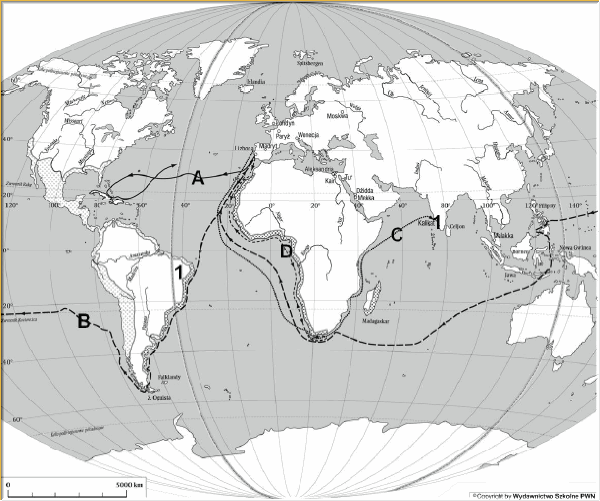 Temat 8: Powtórzenie wiadomości o strefach klimatycznych i  krajobrazach Świata.Rozwiąż krzyżówkę zamieszczoną poniżej.Ułóż swoją krzyżówkę o tematyce fauny i flory, stref klimatycznych i krajobrazowych Ziemi.Zdjęcia  lub skany własnoręcznie napisanej notatki prześlij na maila: irena.bubula@onet.pl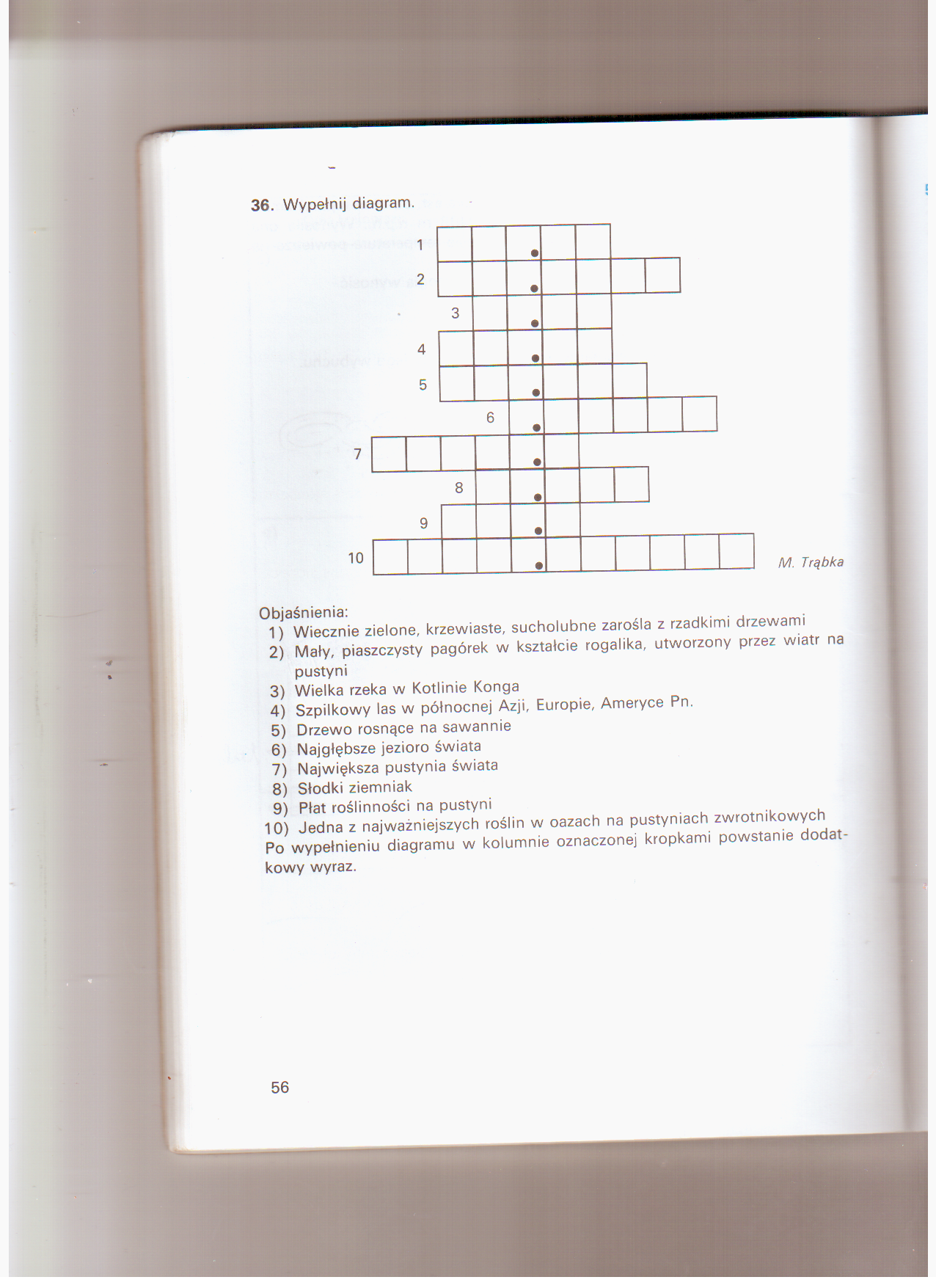 